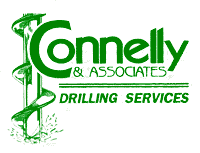                 Job Safety Analysis WorksheetContractor:Connelly & Associates, INC.Date:5/1/135/1/13Job Number:Job Number:Team Name:Job Name:Job Name:Team LeaderJSA team members:JSA team members:NameNameNameInitialsNameNameNameInitialsJSA team members:JSA team members:NameNameNameInitialsNameNameNameInitialsDescription of work:Monitoring Wells Installation Via Mud Rotary  ActivityList the tasks required to perform the activity in the sequence they are carried out.HazardsAgainst each task list the hazards that could cause injury when the task is performed.Risk control measuresList the control measures required to eliminate or minimize the risk of injury arising from the identified hazard.Severity Ranking1. Pre-construction Health & Safety Meeting/General Site ActivitiesSee "General Site Activities" JSAAll employees assigned to this task will attend a pre-construction health and safety meeting, which will include the pertinent JSA, Site Safety Procedures manual, types of potential hazards, and actual hazards present and controls for those.       2.  General site activities  -Traffic Hazards   -Fire/Explosion   -Establish traffic control patterns as described in GSC's traffic control plan, utilizing cones, signage, and reflective traffic safety vests.  -Keep fire extinguisher within 25' of operation; Monitor area with PID or LEL meter to ensure vapor concentrations <10% LEL and below action level for contaminants of concern (see site-specific HASP for details). No smoking signs posted;  smoking on site prohibited2.. After a minimum of 5 feet of competent rock has been drilled, proceed to pull drill string from the borehole.  [This is the case where borehole cave-in is not a possibility]Overhead Hazards from pulling out drill strings and inserting PVC.  -Noise hazard  -Back injury/strainWear hard-hat  -Don appropriate hearing protection  -Use safe lifting techniques; request assistance when handling heavy loads (>50 lbs)3. Insert casing.Same as aboveSame as above4. Pour Portland cement/bentonite grout into the hole and up the annular space outside the casing.  [Allow grout to set for a minimum of 24 hours.]Inhalation hazard; dust from pouring cement/bentonite prior to mixing with water  -Back injury from lifting heavy cement and bentonite bagsAdd water to bags of cement/bentonite prior to mixing contents to reduce dust  -Wear appropriate respiratory protection (dust mask)  -Utilize proper lifting procedures (lift with knees not back); use wheel-barrow, dolly, or cart to transport materials5. Drill out cement and advance borehole to desired depthNoise hazard from drilling through cement  -Flying debris/cementWear appropriate hearing protection  -Wear approved safety glasses at all times